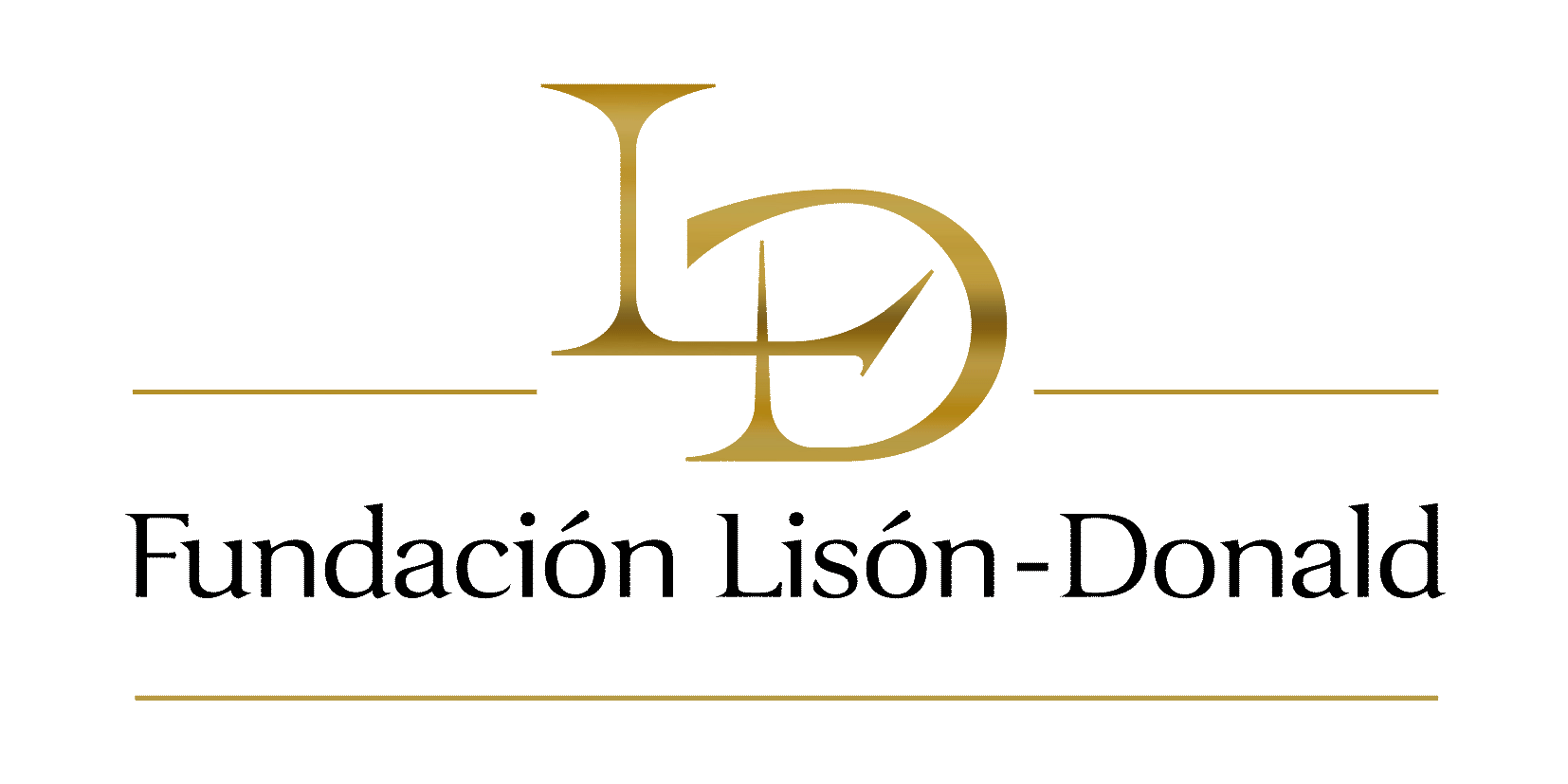 VI   JORNADAS de ANTROPOLOGÍA:ANTROPOLOGÍA DE LA ACCIÓN SOCIAL 1, 2 y 3 de marzo de 2019.La Puebla de Alfindén (Zaragoza) 	BOLETÍN DE INSCRIPCIÓNLa inscripción a las jornadas es gratuita hasta completar aforo, y debe formalizarse mediante envío de correo electrónico a la siguiente dirección:secretariatecnicajornadas@fundacionlison-donald.esApellidos:    Nombre:   NIF/NIE:  Universidad, titulación y curso (si procede): Centro de trabajo: Dirección postal:	Correo electrónico: Teléfono de contacto: ¿Es amigo de la Fundación?: 	Fecha: Desea optar a una de las becas que ofrece la Fundación para estudiantes inscritos:	Se otorgará certificado de asistencia.Si desea alojamiento durante las Jornadas en régimen “especial jornadas” debe mandar un email de solicitud (ver ALOJAMIENTO).El lugar de celebración de las Jornadas será el Salón de Plenos del Ayuntamiento de La Puebla de Alfindén (Zaragoza)¿Quieres ser amigo de la Fundación Lisón-Donald?http://www.fundacionlison-donald.es/